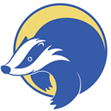 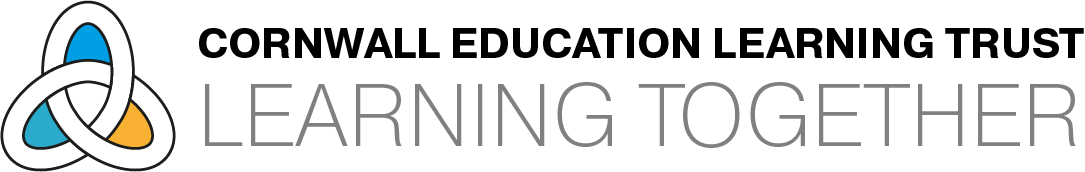 Strategies for supporting pupils with SEND in Science lessons.Individual NeedHere’s how we support everyone…Attention Deficit Hyperactivity DisorderPractical activities – Science lessons have practical activities at their heart – if a child needs support for this, the classroom TA to be on hand to HELP (but not lead)the activity.AnxietyChildren are prepared the child BEFORE the Science lesson – instructions for carrying out the experiment are given and children are talked through the steps, predictions are discussed beforehand and children are prepared for any reactions/noises.Sometimes experiments go wrong and building resilience in this area is important. If the anxiety is arounderrors/disappointing a group/teacher, children are reassured – Edison quote “I haven’t failed, I’ve just found10,000 ways that won’t work.”Autism Spectrum DisorderDepending on the child and their specific needs, children on the Autism Spectrum may benefit from:Group work (they may be given a role within the group that they have chosen or can observe)One-to-one TA support – children can complete the experiment with tailored supportPreparation if there will be loud noises/mess etcBeing allowed to meet their own sensory needs eg: wash hands/give themselves distance if requiredUse annotated photographs as evidence – scribe if neededDyscalculiaThe most difficult element for dyscalculia in Science is recording accurately. To help we will:Give the child a pre-made graph with some data already completedHave a range of ways to show their learning including:photographs, diagrams, labels to stick onto pictures, worksheets, posters, presentations (oral and visual), working in groups, verbal contributions, practicalexperiments and observations, matching activities etc.DyslexiaProvide a range of ways for the child to show their learning including: photographs, diagrams, labels to stick onto pictures, worksheets, posters, presentations (oral and visual), working in groups, verbal contributions, practical experiments and observations, matching activities etc. so writing does not interfere with showingknowledgeDyspraxiaGive opportunity for working in groups to allow children to work to their strengthsExperiments will be altered to allow access to allTA/Teacher support will be given where requiredHearing ImpairmentProvide written and pictorial instructionsAllow discussion and sharing of ideas to build verbal skillsHave group members face the child when sharingToileting IssuesAllow time to complete the experiment – give extra time if requiredCognition and LearningChallengesWe will allow for a range of ways for children to explain an experiment/results including in words, pictures, comparisons to real-life situations and contextualisationWe will have a range of ways for children to show their learning including: photographs, diagrams, labels to stick onto pictures, worksheets, posters, presentations (oral and visual), working in groups, verbal contributions, practical experiments and observations, matchingactivities etc.Speech, Language &Communication NeedsWe will have a range of ways to show their learning including: photographs, diagrams, labels to stick onto pictures, worksheets, posters, presentations (oral and visual), working in groups, verbal contributions, practical experiments and observations, matching activities etc.Vocabulary cards/mats with visual representations will beused to give instructions and to structure the sessions.Tourette SyndromeDepending on frequency and severity of tics, some experiments may need to be adapted to accommodatespillage and experiments will be carefully supervised.Experienced TraumaAs with anxiety, trauma can stop a child learning in Science due to associations e.g. sights, smells, textures –We will prepare the child regarding noises, mess etc. if the experiment has the potential to trigger them.We will allow the child to observe rather than participate if needed – in group work, this could be allowing them to scribe, give instructions etc. to be involved in theexperiment without handling the ingredients/equipment.Visual ImpairmentFamiliarise the child with the equipment being used beforehand – let them feel the equipment and create an image in their mind. Discuss the experiment beforehand and prepare the child for any noises/textures.The child will complete the experiment with support given by TA/teacher as needed.We will provide a range of ways to show their learning including: photographs, diagrams, labels to stick onto pictures, worksheets, posters, presentations (oral and visual), working in groups, verbal contributions, practical experiments and observations, matching activities etc.We will explain the representation to the child and scriberesponses to experiment, predictions beforehand etc.